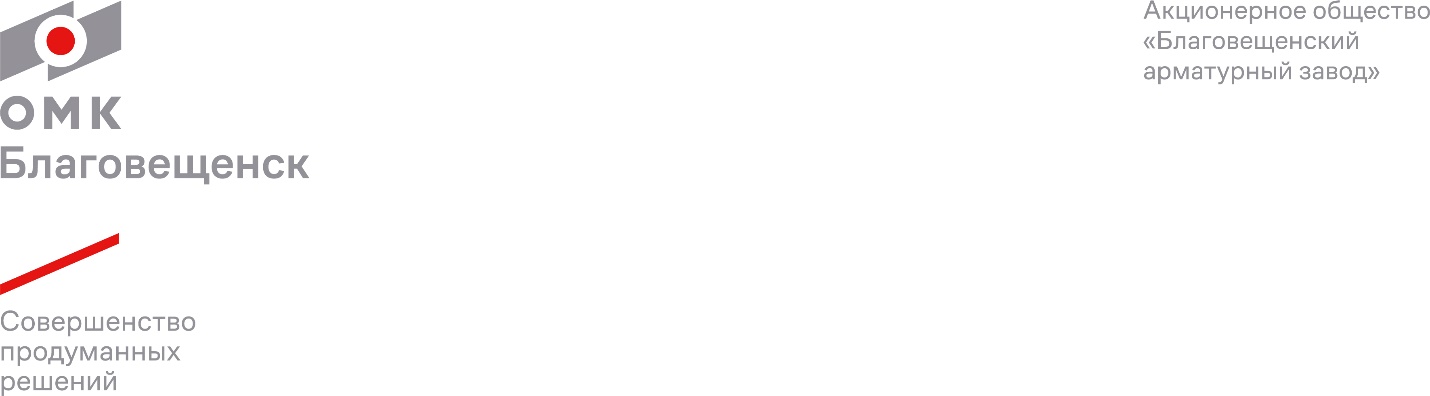 УТВЕРЖДЕНА                                                                                 приказом  АО «БАЗ»                                           	       от 14.12.2023г. № 5300-П-596/23ПОЛИТИКА В ОБЛАСТИ КАЧЕСТВА, БЕЗОПАСНОСТИ ТРУДА, ОХРАНЫ ОКРУЖАЮЩЕЙ СРЕДЫАкционерное общество «Благовещенский арматурный завод» (АО «БАЗ) специализируется на производстве трубопроводной арматуры для объектов нефтегазовой, нефтехимической, энергетической, атомной и других отраслей промышленности.Достижение высокого уровня качества выпускаемой продукции, обеспечение безопасности производства, снижение антропогенной нагрузки на окружающую среду является основным приоритетом при осуществлении деятельности в разных областях, атомной энергии.Приоритеты деятельности АО «БАЗ»- ориентация на полное удовлетворение принятых на себя требований всех заинтересованных сторон - как заказчиков и потребителей, так и акционеров, персонала, партнеров;- постоянное повышение результативности систем менеджмента на основе процессного подхода и риск - ориентированного мышления;- обеспечение условий для сохранения жизни и здоровья работников в процессе их трудовой деятельности;  - совершенствование качества продукции, производственных процессов с постановкой  и анализом целей в области качества на всех уровнях предприятия;- снижение антропогенной нагрузки на окружающую среду;- достижение удовлетворенности всех заинтересованных сторон состоянием безопасности труда, промышленной, пожарной, радиационной безопасности и охраны окружающей среды.АО «БАЗ» стремится к закреплению статуса надёжного поставщика и партнёра, руководствуясь следующими принципами: ориентация на потребителя с постоянным анализом потребностей и ожиданий заинтересованных сторон;вовлечение и мотивация всех работников в процесс совместной деятельности для достижения целей предприятия;    поддержка лидерства и установление ответственности на различных уровнях управления; выстраивание долговременных взаимоотношений с поставщиками и потребителями, основанными на доверии и сотрудничестве; каждый работник ответственен за рациональное использование ресурсов на своём рабочем месте и в зоне своей ответственности;создание безопасной производственной среды – прямая обязанность руководителей всех уровней;показатели безопасности труда открыты и доступны всем заинтересованным сторонам;         - выполнение законодательных, нормативных и других применяемых требований в области качества, безопасности труда и охраны здоровья, экологии; регулярное повышение компетентности персонала по вопросам качества, экологии, безопасности труда и охраны здоровья.Высшее руководство АО «БАЗ» принимает на себя обязательства: за реализацию настоящей политики;         - по устранению опасностей и снижению уровней профессиональных рисков на рабочих местах; соблюдать все применимые к деятельности предприятия законодательные, нормативные и другие требования в области безопасности производства, качества продукции, а также требовать их соблюдение у подрядных и иных организаций; консультаций с работниками АО «БАЗ» и их вовлечение в вопросы качества, охраны здоровья и безопасности труда, экологии; соответствовать требованиями ISO 9001 (ГОСТ Р ИСО 9001),                        СТО Газпром 9001, ГОСТ Р ИСО 45001, ГОСТ Р ИСО 14001, INTI S.QS.1; постоянно улучшать системы менеджмента предприятия и обеспечивать доступность ресурсов для их результативного функционирования;         - создавать безопасные и гигиеничные условия труда с целью предотвращения получения производственных травм и ухудшения состояния здоровья; за доведение необходимой информации в области качества, безопасности производства и по развитию осознанного отношения к требованиям безопасности работников предприятия; по защите окружающей среды.ПОЛИТИКА ПЛ.53-660.10            